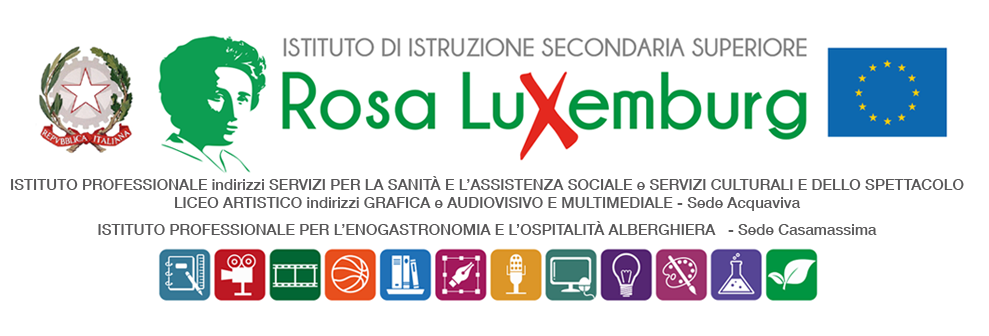 Studenti minorenni AUTORIZZAZIONE DEI GENITORIIl/La sottoscritto/a…………………………………………………………………….………………………………………………...…………………. eil/la sottoscritto/a……………………………………………………………..………………...…………………………….……………….…………. genitore/i – legale tutore dell’alunno/a……………………………………………………….., frequentante la classe ……………….., dell’indirizzo ……………………….……………. AUTORIZZANOil/la proprio/a figlio/a a partecipare alla giornata di Orientamento “Job day - L’enogastronomia, dalla materia prima al servizio”, organizzato, nell’ambito del progetto “Punti Cardinali”, in collaborazione con Regione Puglia, Confcommercio, Comune di Acquaviva delle Fonti e scuole del territorio, che si terrà presso il plesso La Scs del nostro istituto, in via Primocielo, ad Acquaviva delle Fonti, mercoledì 25 ottobre 2023, dalle 8:15 alle 14:15.Consapevole/i del fatto che, nella giornata in questione, gli studenti:dovranno recarsi autonomamente presso la sede dell’incontro e altrettanto autonomamente fare ritorno a casa al termine dell’evento; saranno affiancati per tutta la durata dell’evento da docenti individuati dalla scuola,il/i sottoscritto/i, con la presente, esonera/esonerano la scuola da ogni responsabilità riguardo all’incolumità delle persone e delle cose e al comportamento degli alunni e dichiara/dichiarano di assumersi le responsabilità (art. 2048 del Codice Civile) derivanti da inosservanza da parte del/la proprio/a figlio/a delle disposizioni impartite dagli insegnanti e da cause indipendenti dall’organizzazione scolastica. Data ……………………. Firma del genitore/legale tutore ………………………………………Firma del genitore/legale tutore ………………………………………